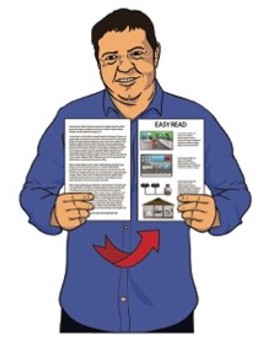 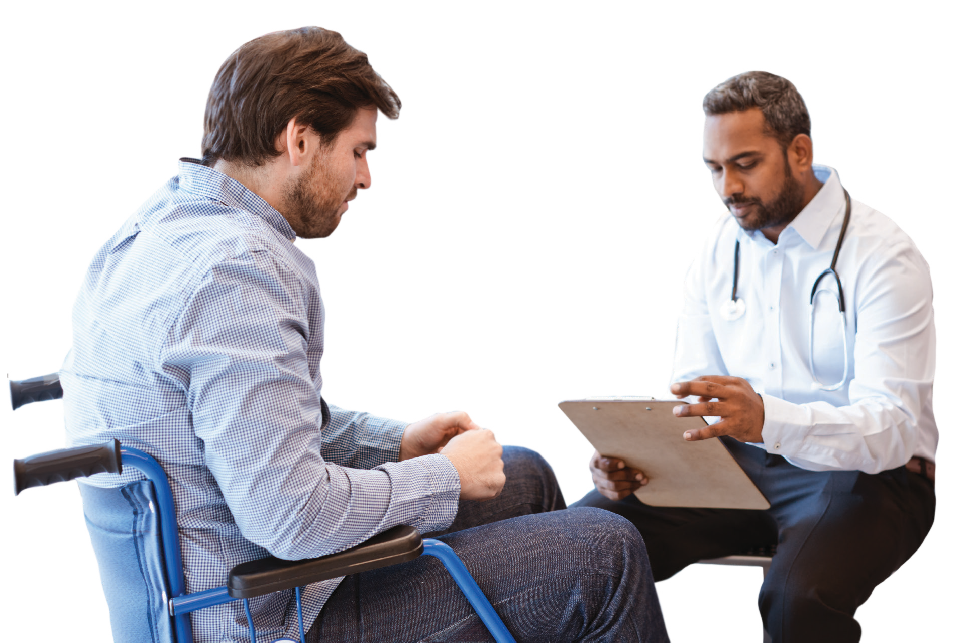 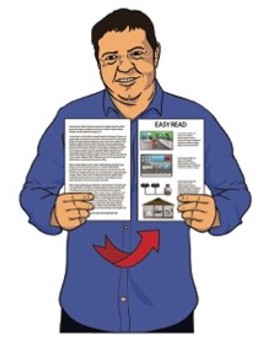 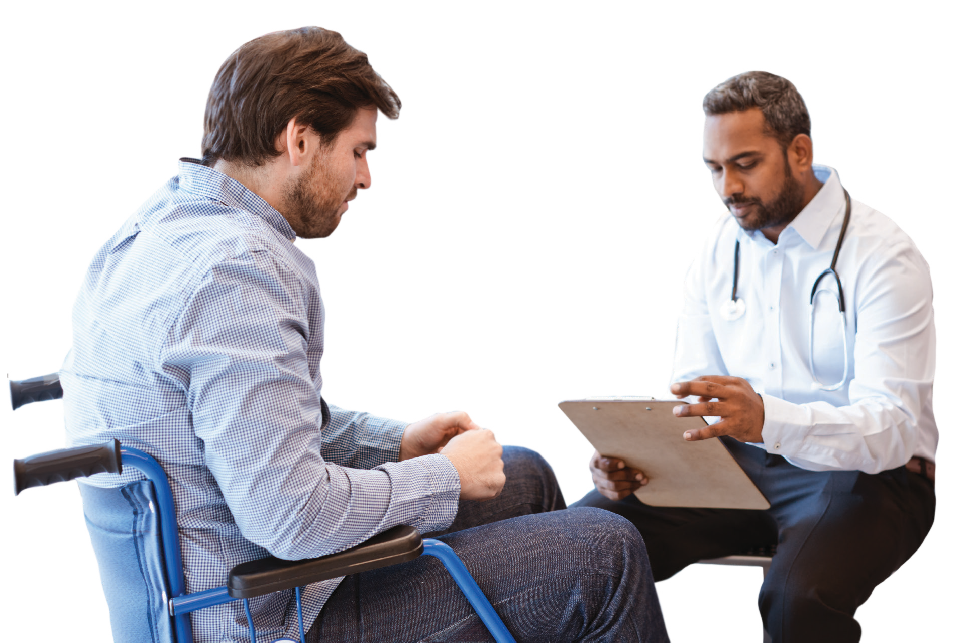 Ko ōu mōtika hei mahi ratonga hauora, ratonga hauātanga rāneiHe tuhinga roa tēnei.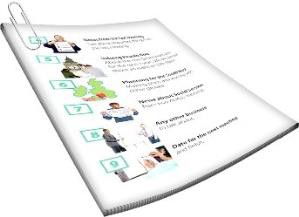 He uaua pea te pānui tuhinga pēnei te roa.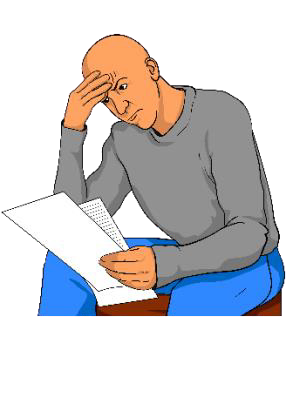 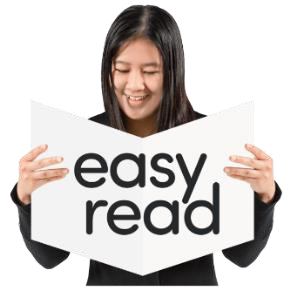 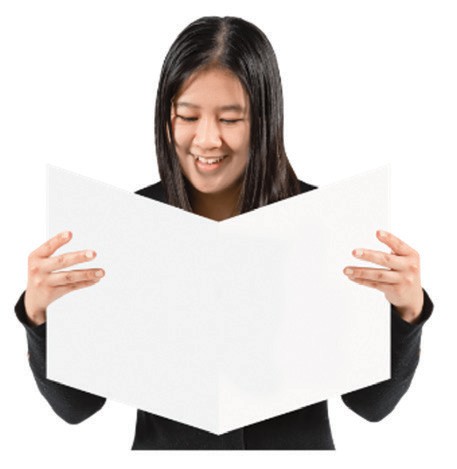 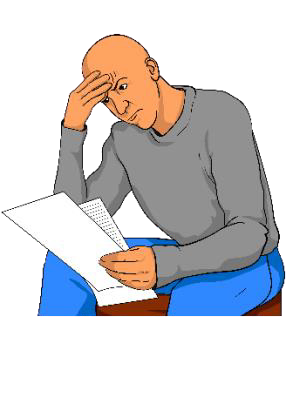 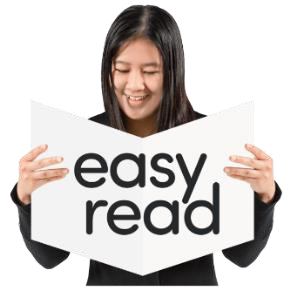 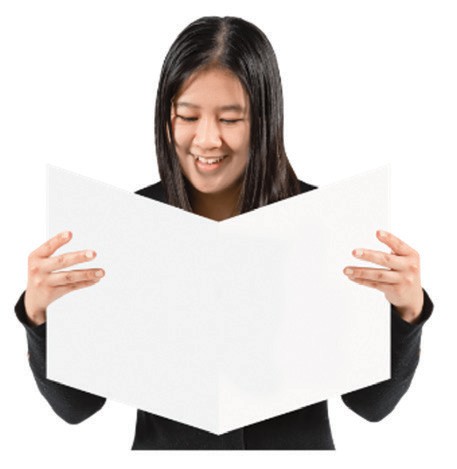 Ko ētahi mahi e māmā ai te pānui:pānui ētahi whārangi noa ihowhakaritea he wā wahangū hei tirotiro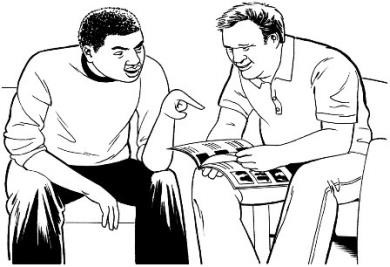 mā tētahi atu e pānui ki tō taha kia mārama koeWhārangi nama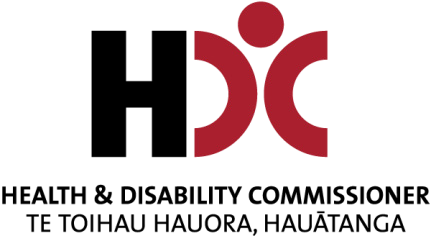 Mō te aha tēnei tuhinga?	5Tiakina ōu mōtika	6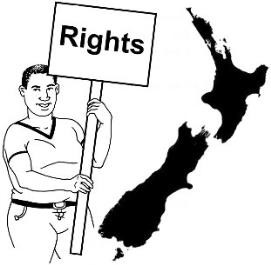 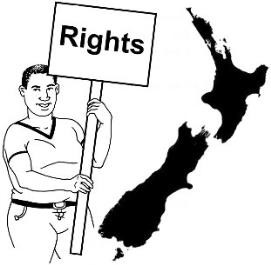 Ōu Mōtika	8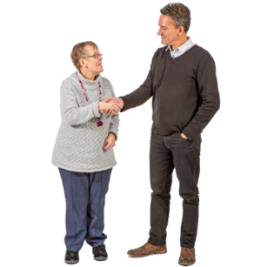 Mōtika 1: Mana	8Mōtika 2: Manaakitanga	10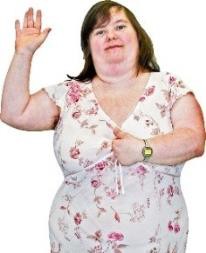 Mōtika 3: Tū rangatira motuhake	14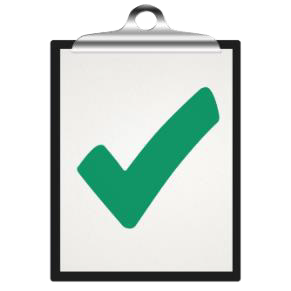 Mōtika 4: Tautikanga	15Whārangi nama: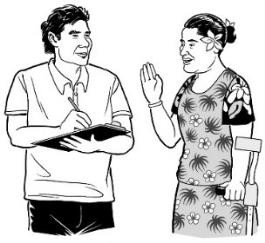 Mōtika 5: Whakawhitiwhitinga whakaaro	17Mōtika 6: Whakamōhio	19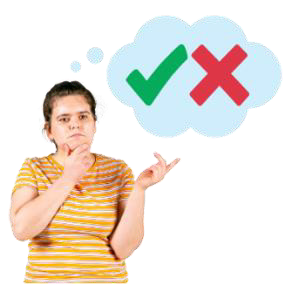 Mōtika 7: Whakaritenga mōu ake	22Mōtika 8: Tautoko	30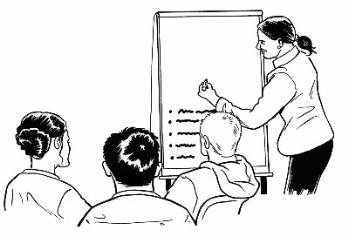 Mōtika 9: Ako me te rangahau	30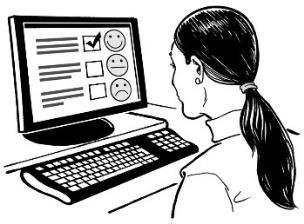 Mōtika 10: Amuamu	31Mate whakaahuru	34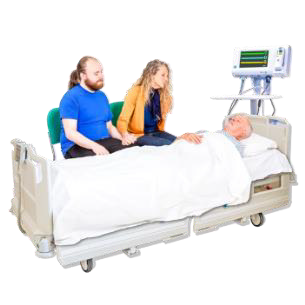 Whārangi nama:Ina whakaaro koe kāore ōu mōtika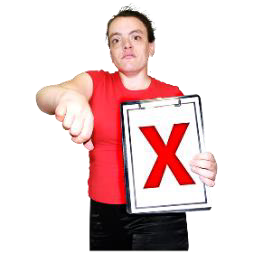 e tutuki	37Me pēhea e whakapā mai ai	41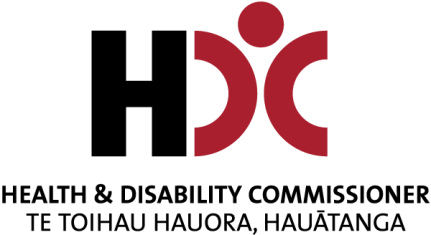 Me pēhea e whakapā atu ai ki tētahi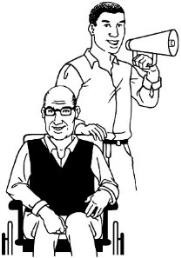 ratonga tautoko	44Nā Te Toihau Hauora, Hauātanga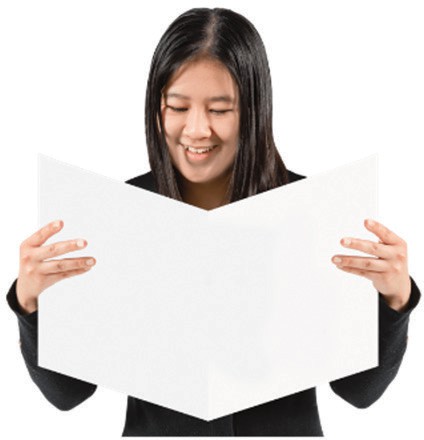 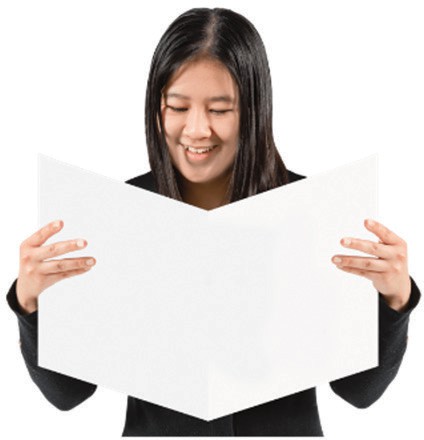 tēnei tuhinga Pānui Māmā.E kīia nei hoki ko Te Toihau Hauora, Hauātanga ko HDC.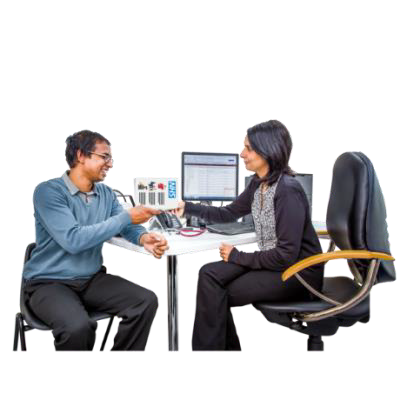 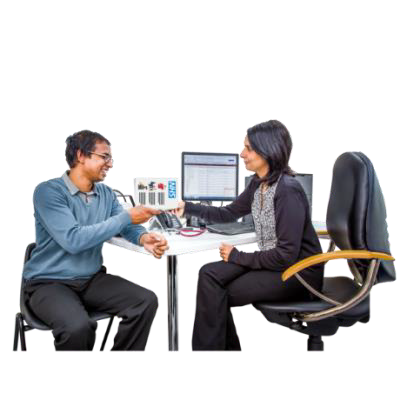 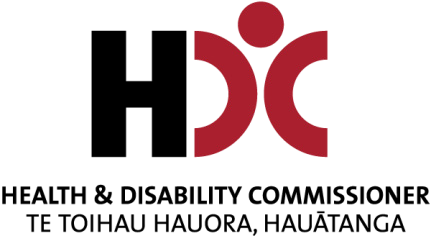 Ka tiakina e HDC ngā mōtika o te tangata e whakamahi ana:i ngā ratonga hauorai ngā ratonga hauātanga.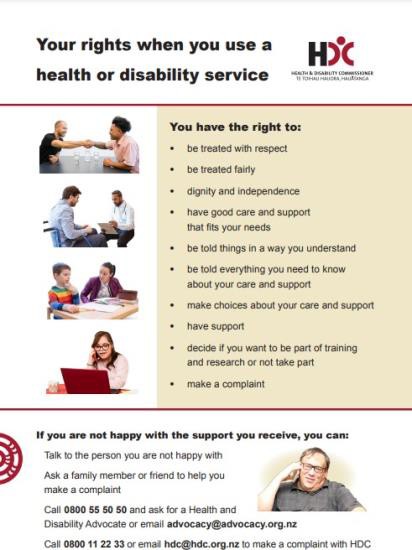 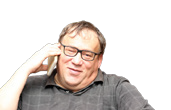 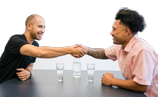 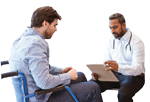 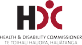 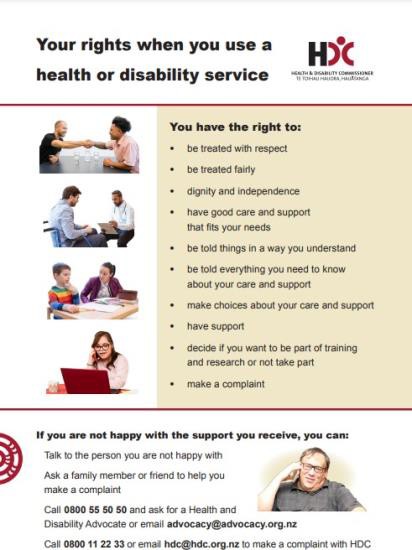 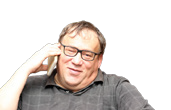 Ka tiakina e HDC ngā mōtika tangata i raro i te Tikanga Ratonga Hauora, Hauātanga mō ngā Mōtika Kiritaki.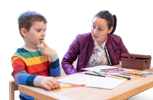 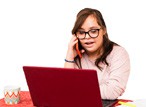 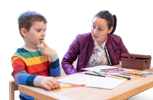 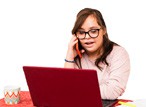 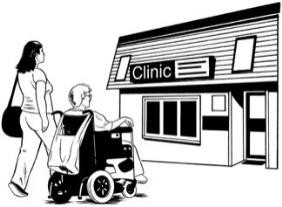 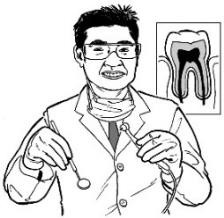 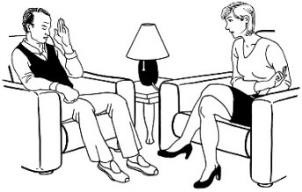 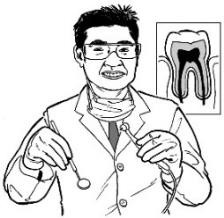 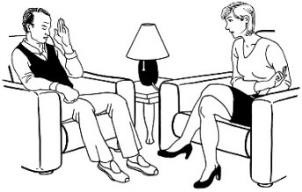 Kei ngā tāngata katoa te whakahaumaru i raro i te ture o Aotearoa e whakamahi ana te ratonga hauora, hauātanga rānei.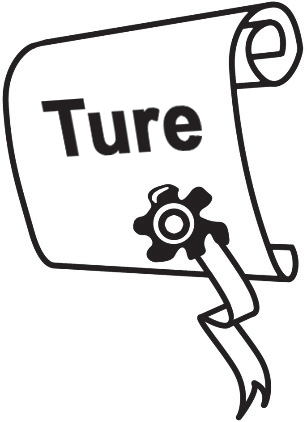 Me mahi e tēnā kaiwhakarato hauora, hauātanga me tēnā kia whakaaro nui ai tā rātou ratonga ki ōu mōtika.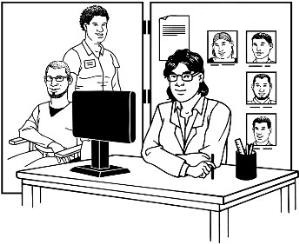 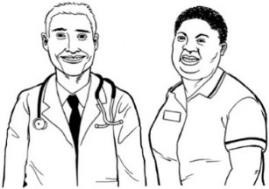 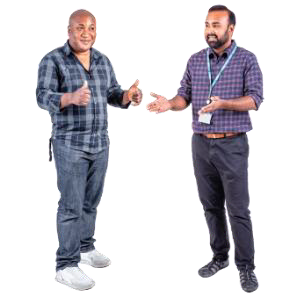 Me pēnei ngā kaiwhakarato: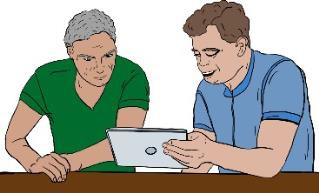 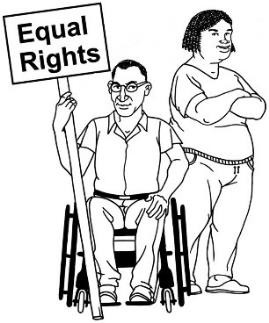 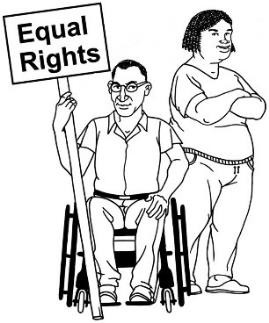 whākina ōu mōtika ki a koe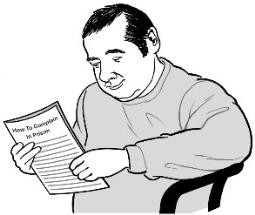 tukua koa kia whakamahia ōu mōtika.10 ōu mōtika i raro i tō Aotearoa ture ina mahia ana he ratonga hauora, hauātanga.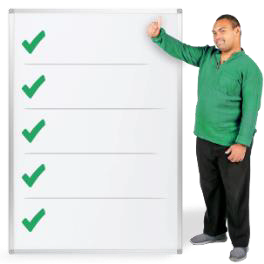 Kei tēnei wāhanga o te tuhinga nei he whakamārama mō ōu mōtika.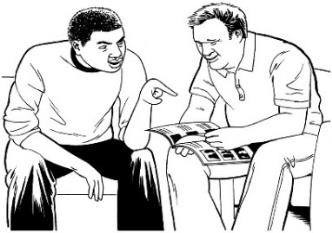 Mōtika 1: Mana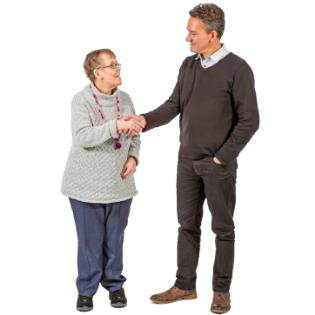 Me pēnei ngā kaiwhakarato:kia whakaaro nui ki a koe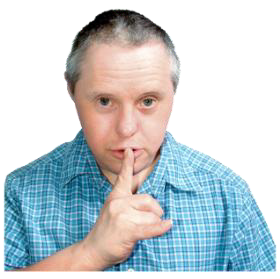 kia matatapu āu kōreroMe whakaaro ngā kaiwhakarato: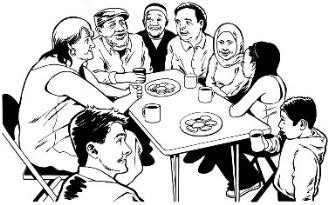 ki ōu matea whakahoahoa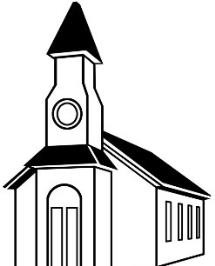 ki ōu matea whakapono pēnei i te haere ki te whare karakiaki ōu matea ahurea pēnei kia kōrerotia tō reo ake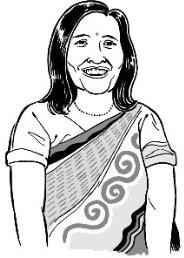 matea ā-iwi pēnei i ngā tikanga.Mōtika 2: Manaakitanga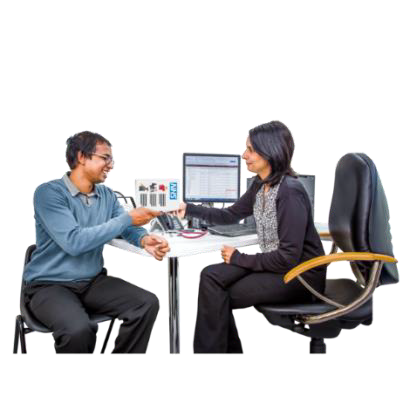 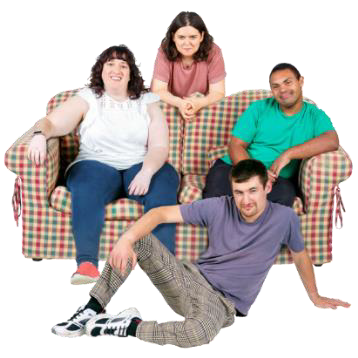 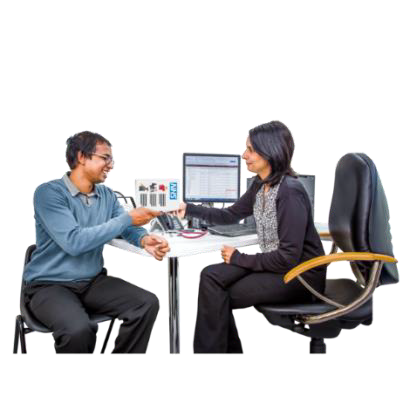 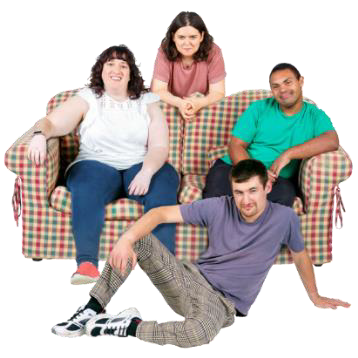 Me kaua e rerekē te manaakitanga i a koe i runga:i tō pakeketangai tō irai tō iwi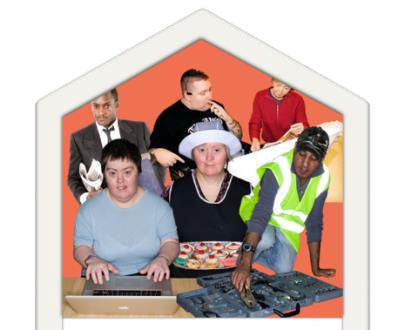 i tō mahi kāore rāneii tō hononga tangata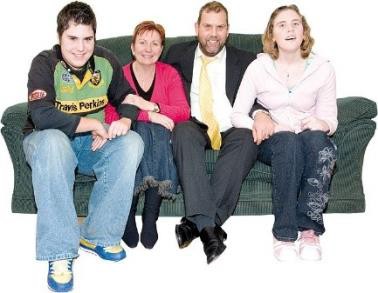 i te āhua o tō whānau.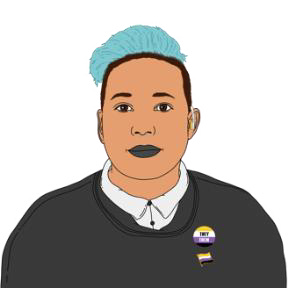 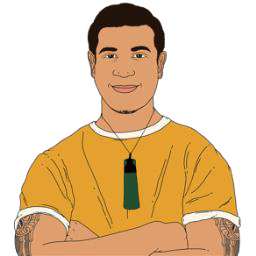 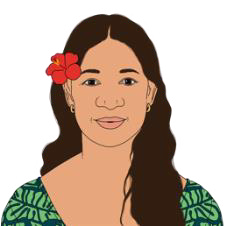 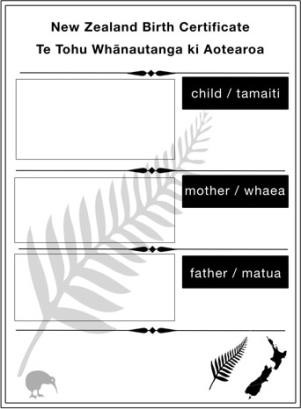 Me kaua e rerekē te manaakitanga i a koe i runga: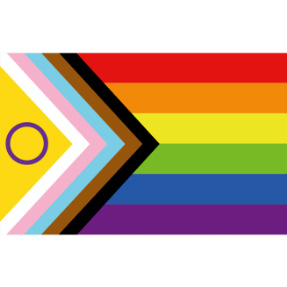 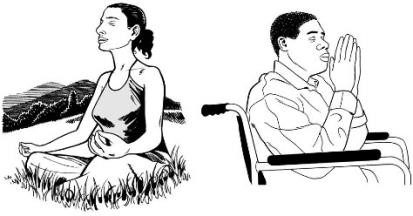 i tō whakapono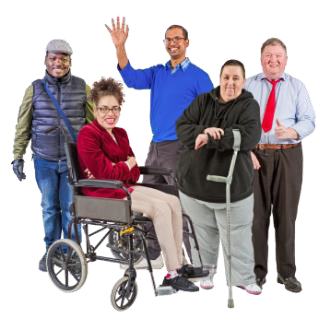 i ōu hauātangai tō aronga taera.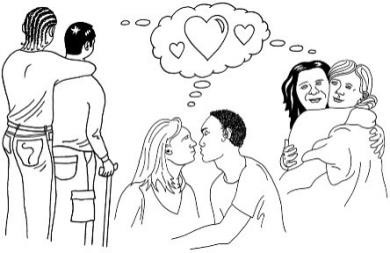 Me whakamahi e koe ngā ratonga me te korenga: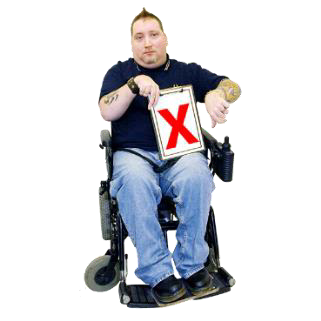 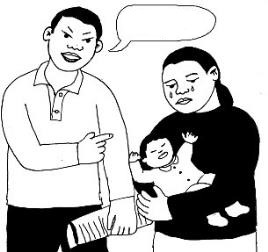 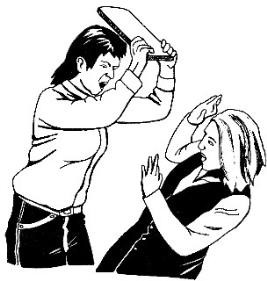 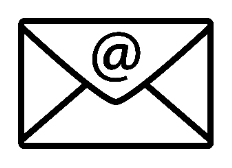 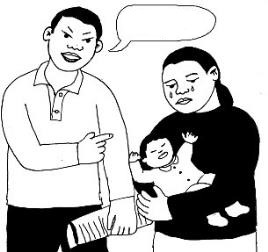 e mahi i tētahi mahi e kore rawa ai e hiahia koe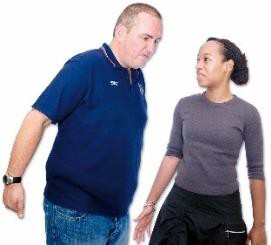 e whakawehi i a koe pēnei i te whakamamae i a koe ki te kore koe e mahi i tētahi mahi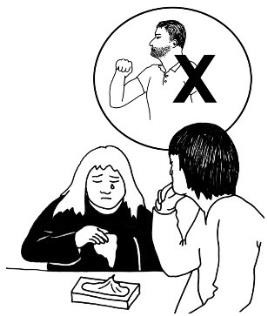 hawene.Mōtika 3: Tū rangatira motuhakeMe whakaaro nui ngā kaiwhakarato ki tō: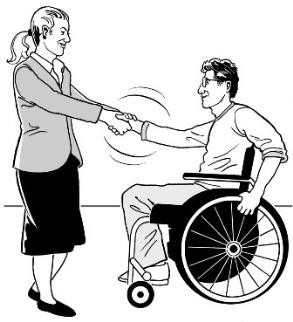 manatino rangatiratanga.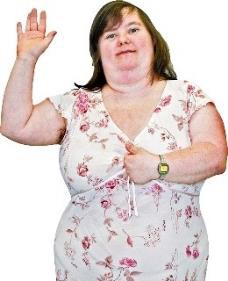 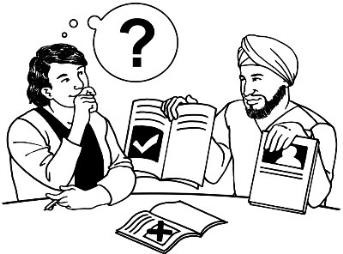 Mōtika 4: TautikangaKo te tikanga o ngā paearu tika me mahi ngā ratonga:kia kounga te manaakitanga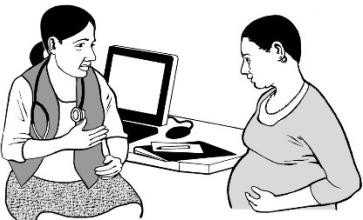 kia mahia e tētahi mātanga e mōhio ana ki te mahi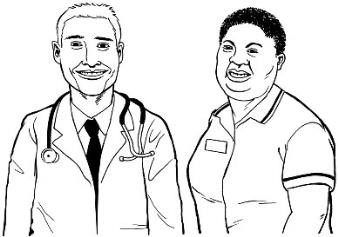 hei tautoko i a koe kia tino pai rawa atu tō orangakia pai te manaakitanga ahakoa te momo kia kore ai te mamae e kino rawa atu.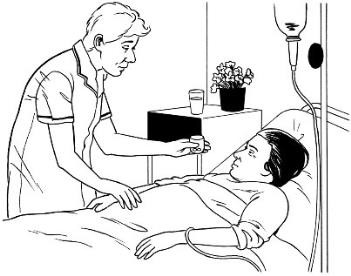 Me pēnei ngā ratonga: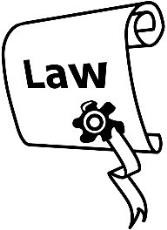 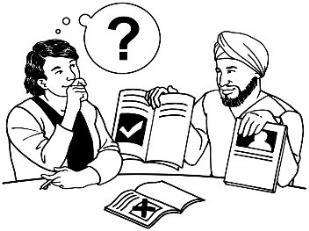 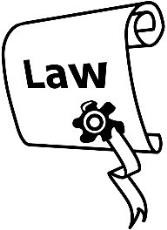 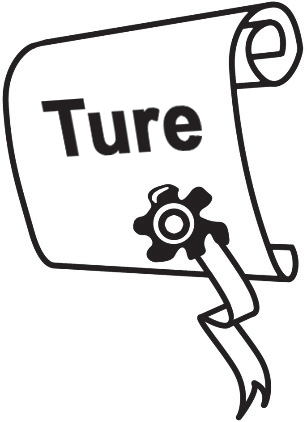 kia whāia te turekia tika te mahi a ngā kaimahikia tika te āhua o te manaakitanga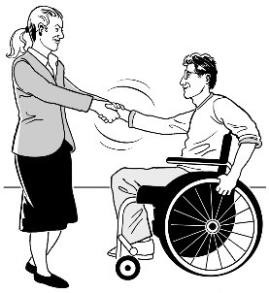 me matatika.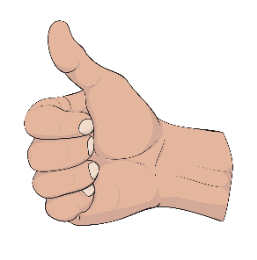 Mōtika 5: Whakawhitiwhitinga whakaaro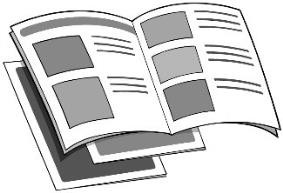 Me hoatu atu mōhiohio ki a koe kia mārama pū ki a koe.Me ui atu kia whai kaiwhakamāori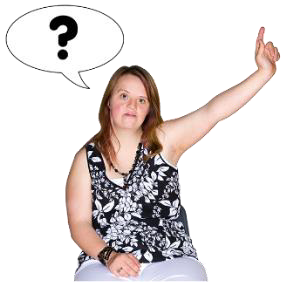 mēnā:ka hiahia koe ki tētahi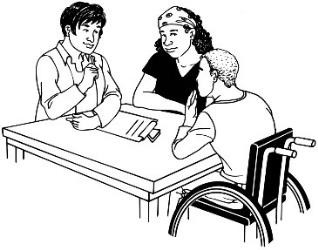 e wātea ana tētahi.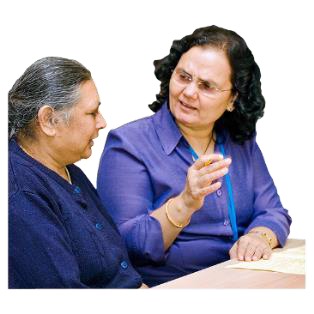 Ko te whakawhiti whakaaro: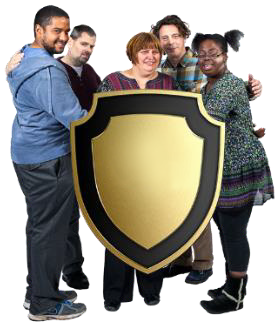 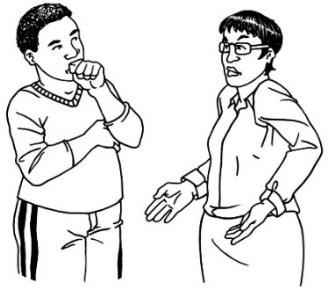 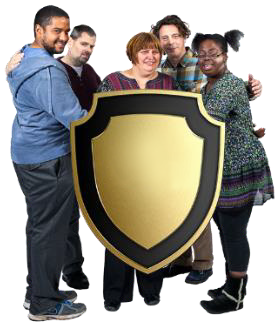 ka tū i tētahi wāhi haumaruka mahia: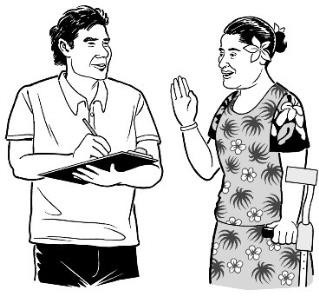 he māmā kia māramahe hua mō te katoahe pono.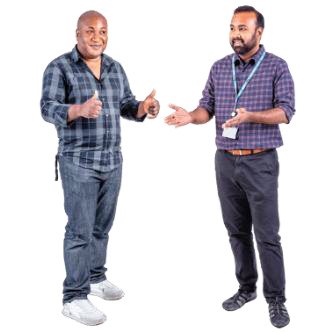 Mōtika 6: WhakamōhioMe whakamōhio atu i a koe: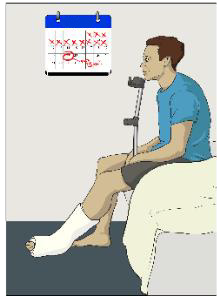 ngā mate kei a koete roanga atu o te wā kia whakamahia e koe tētahi ratonga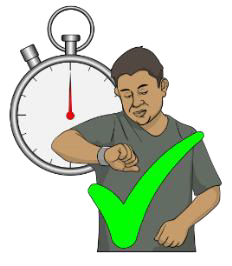 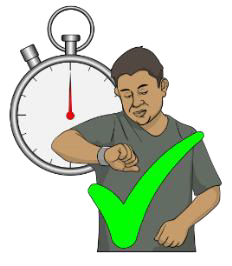 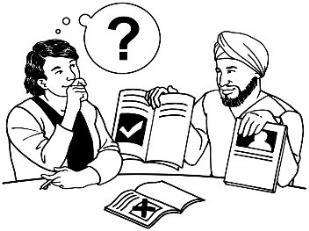 he mōhiohio hei āwhina i a koe kia whiriwhiri whakaarohe kitenga nā ngā kaiwhakarato:ngā whakamātautau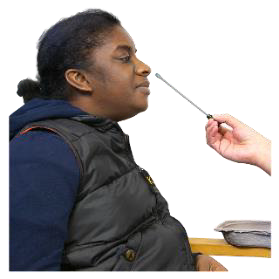 ngā maimoatanga.Me whakamōhio atu hoki i a koe ina uru koe ki tētahi: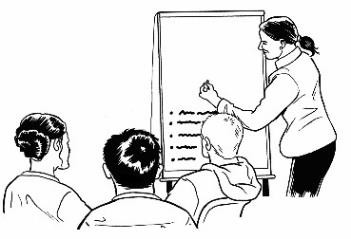 mahi whakaakorangahau.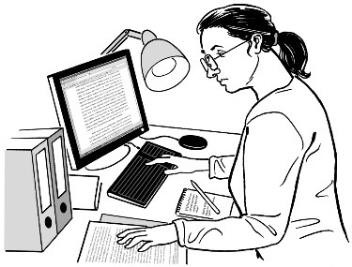 Me whāki katoa atu i ngā whiringa ka taea e koe pēnei: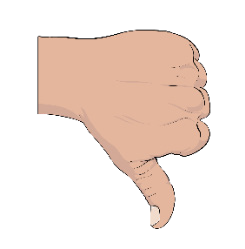 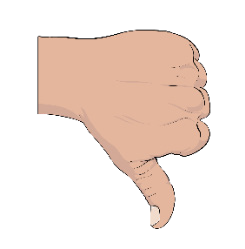 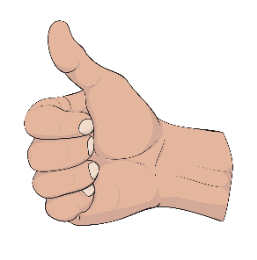 i ngā āhuatanga hē ka putai ngā āhuatanga papai ka puta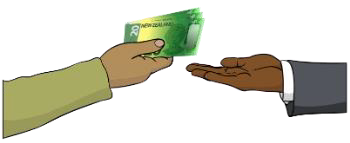 i ngā utu me utu e koemate āpiti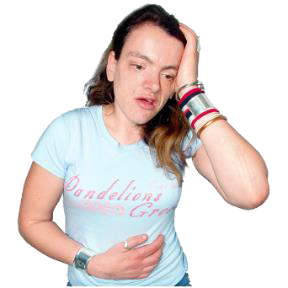 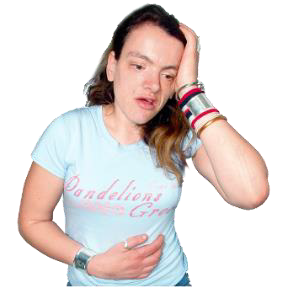 Me hoatu whakautu ki āu pātai mō ngā ratonga pēnei: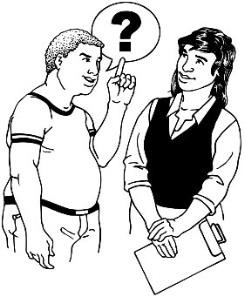 i te ingoa o te kaiwhakaratoi te whakangungu a te kaiwhakarato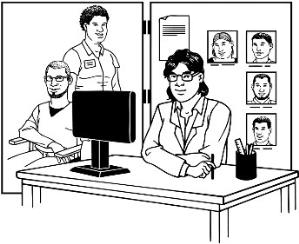 i te tohutohu a te kaiwhakaratoi te pēhea e ui ai mō ngā whakaaro o tētahi atu kaiwhakarato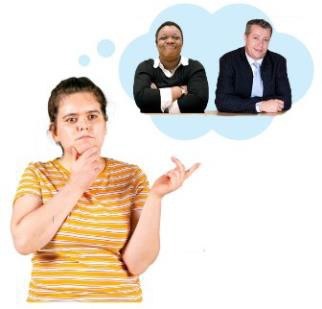 i ngā hua o tētahi rangahau i uru atu ai koe.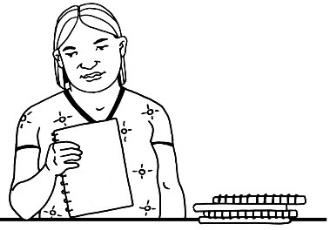 Kei a koe te mana hei ui atu kia tuhia mai he mōhiohio māu.Mōtika 7: Whakaritenga mōu ake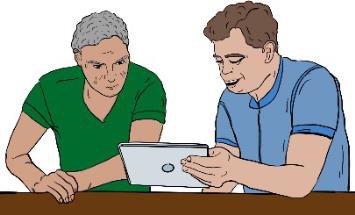 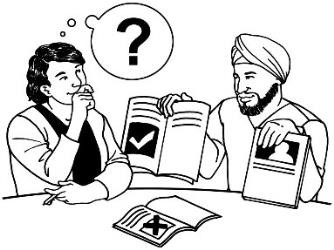 Me hoatu ratonga ki a koe e mutu rā anō ai i a koe:tētahi whiringa mōhio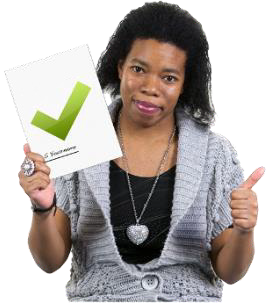 tētahi kupu whakaae te hoatu.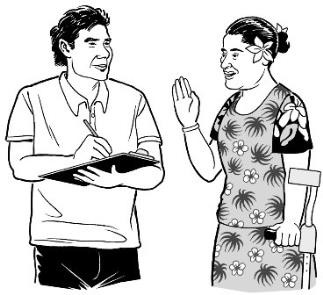 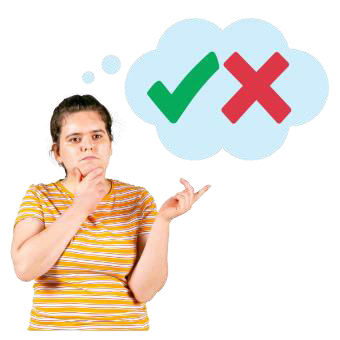 Me whakaaro ngā kaiwhakarato he matatau koe, māna he take tō rātou, kāore i te matatau.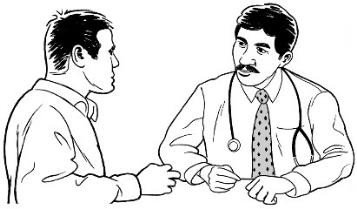 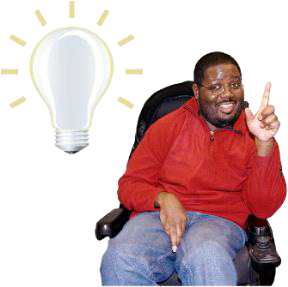 Kāore i te matatau ētahi tāngata hei whiriwhiri i runga i te mōhio.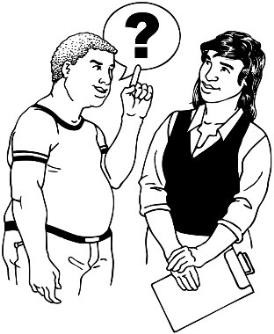 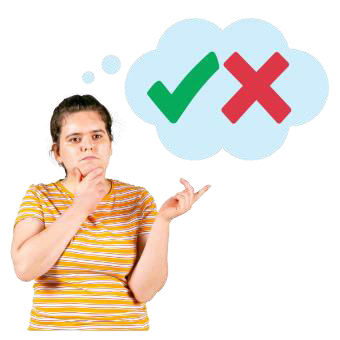 Ki te kore koe e matatau hei whiriwhiri i runga i te mōhio me āhei tonu koe: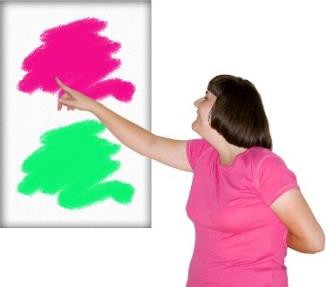 ki te whiriwhiri ki tāu e mārama anaki te tuku kupu whakaae mō ngā āhuatanga e mārama ana koe.I ētahi wā kāore e taea e ētahi te tuku i tā rātou kupu whakaae pēnei e mauri moe ana rātou.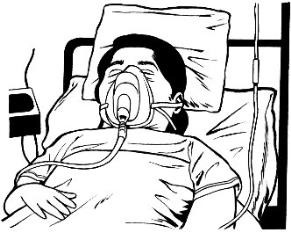 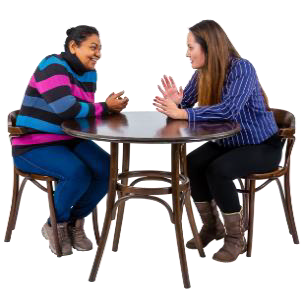 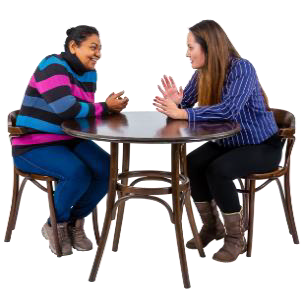 Me he ratonga e hiahia ana engari tē taea kupu whakaae te tuku, me pēnei ngā kaiwhakarato:me mahi hei oranga mōume rapu ina tuku kupu whakaae koe ahakoa te aha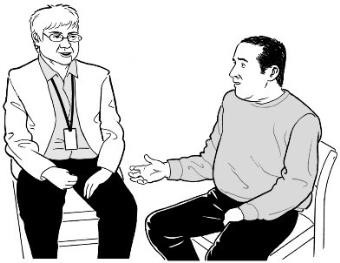 me kōrero ki ētahi atu tāngata e mōhio ana ki a koe hei rapu ōu whakaaro.Me whakaae ā-tuhi e koe mēnā ka whakaae koe ki te: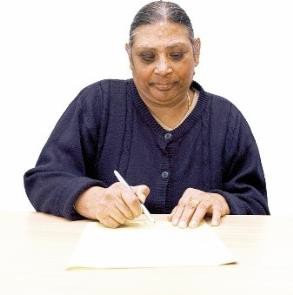 noho hei wāhanga o tētahi rangahauwhakamahi i tētahi rehu whānui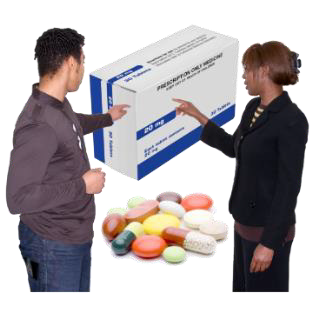 whakamahia he tukanga whakamātau.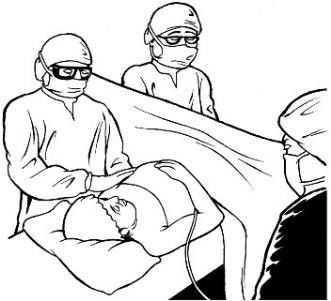 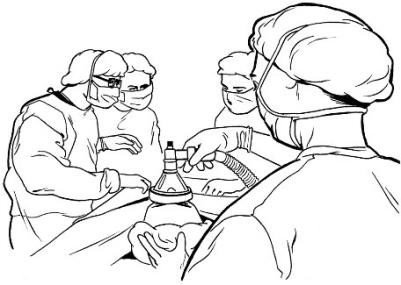 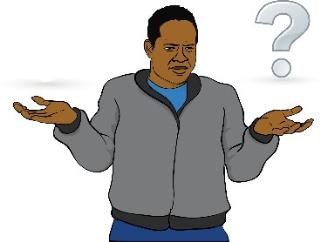 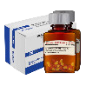 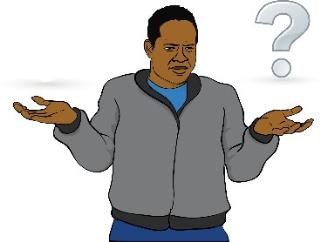 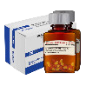 Mēnā ka kino pea ngā mate āpiti me tuhi e koe he kupu e kīia nei kamārama koe ki ērā momo mate āpiti.Kei a koe te mōtika ki te: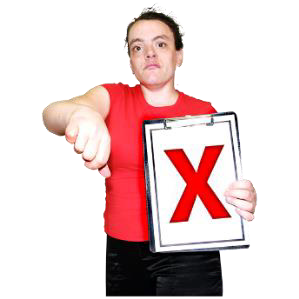 kore whakaae ki te ratongahuri i oū whakaaro mō te ratonga ahakoa te wā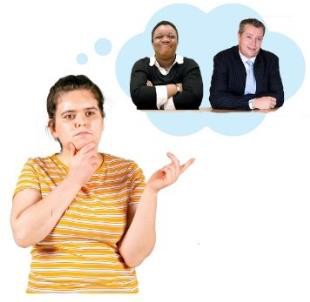 whakawhiti kaiwhakarato ina taeawhiriwhiri mō i te nuinga o ngā maimoatanga.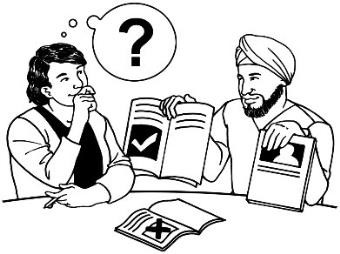 Kāore e taea ētahi maimoatanga te whiriwhiri i mua i te hiahia kia mahia.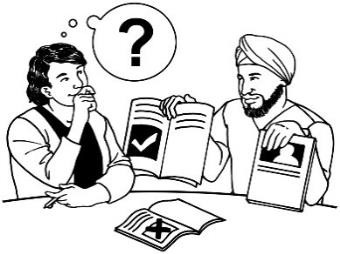 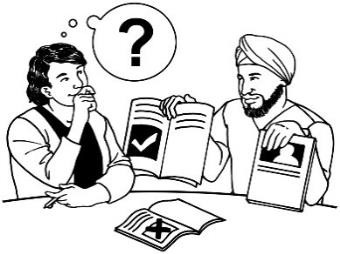 Kei a koe te mana whiriwhiri: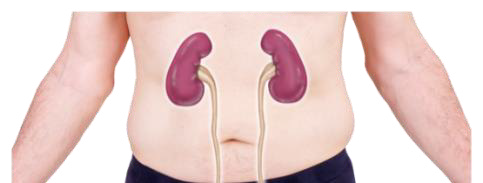 hei kōrero ina tangohia pea tētahi wāhanga o te tinana hei wāhanga o tētahi maimoatanga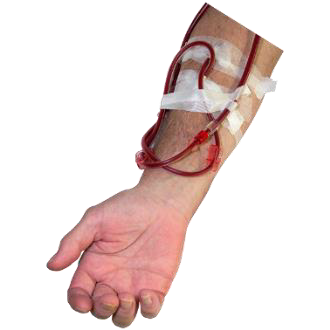 hei kōrero mō ngā mea ā-tinana pērā i te tō totohei kōrero mō ōu wāhanga tinana: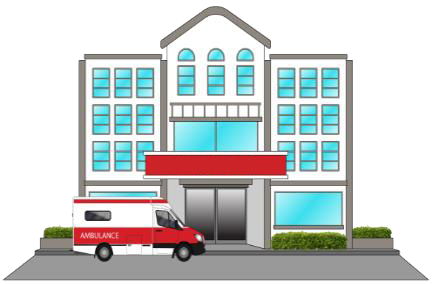 kia whakamahiakia purihiaMōtika 8: Tautoko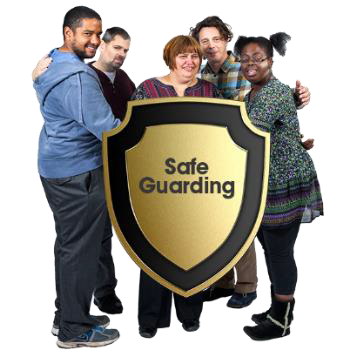 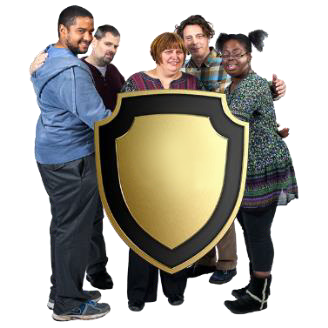 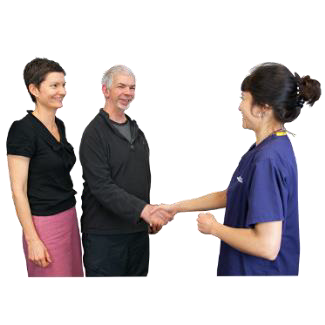 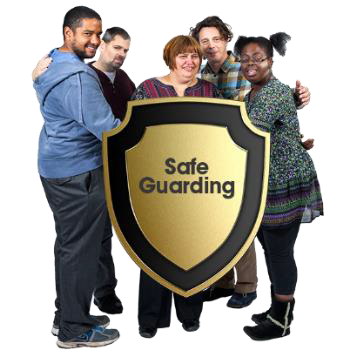 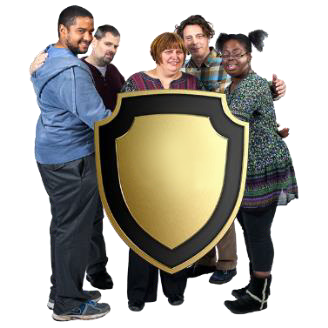 Ka taea e koe tētahi hoa tautoko te mau mai mehemea:e haumaru anakāore e pānga atu ki ngā mōtika a tētahi atu.Mōtika 9: Ako me te rangahau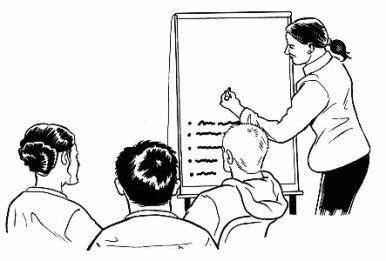 Kei a koe ēnei mōtika mēnā he wāhanga koe o:tētahi whakaako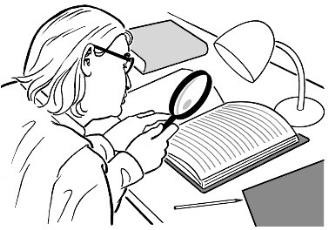 tētahi rangahau.Mōtika 10: AmuamuKa taea e koe tētahi amuamu te tuku ki tētahi kaiwhakarato ki tāu e pai ai.Me whakatikatika tahi e te kaiwhakarato me koe i tō amuamu: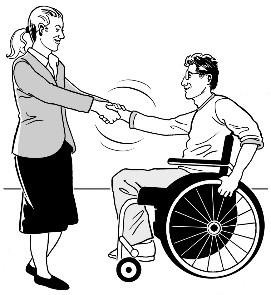 i runga i te tika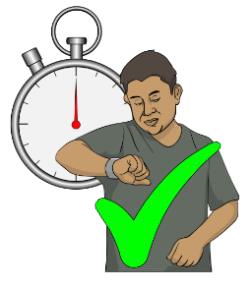 kia tere.Me whakamōhio atu i a koe he pēhea e tuku amuamu ai koe.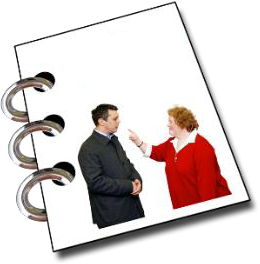 Me kī atu te kaiwhakarato ki a koe: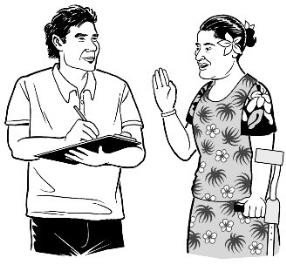 kei te aha rātou i a rātou e whai atu ana i tō amuamuka aha nā tō amuamu.Me whakamōhio atu i a koe mā wai hei tautoko i a koe me tō amuamu: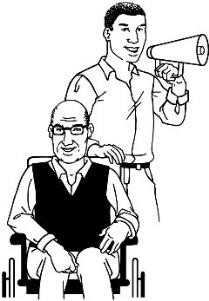 kaitautoko hauorakaitautoko hauātangate HDC.Ka kitea te Tikanga Mōtika i te pae ipurangi o HDC ki: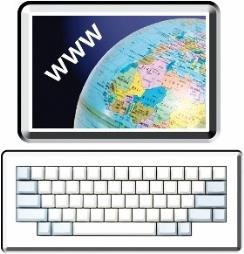 www.hdc.org.nz/your-rightsI ētahi wā kāore e taea ētahi kaiwhakarato te whakatutuki i ōu mōtika.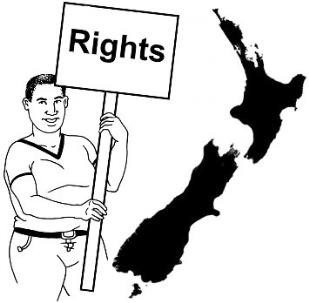 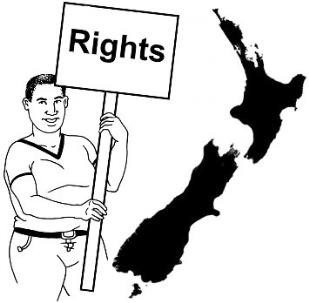 Me whakapau kaha ngā kaiwhakaratoki te āwhina i a koe i ngā wā katoa ahakoa kāore e taea e rātou te whakatutuki i ōu mōtika.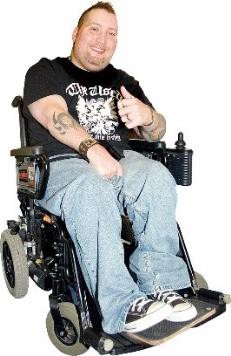 Ka rerekē ētahi mōtika mō ngā ratonga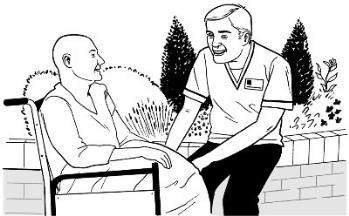 mate whakaahuru.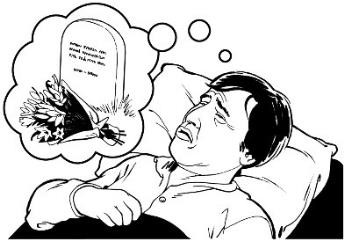 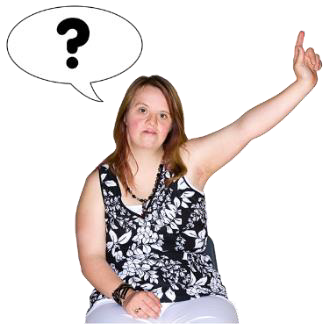 Me whakaatu koe i tō matatau ki te whiriwhiri i runga i te mōhio mō te mate whakaahuru.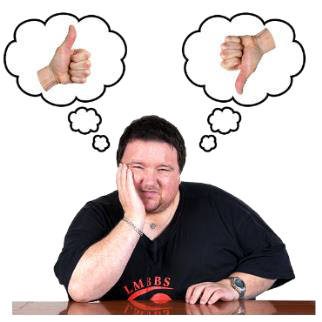 Kāore e taea e koe tētahi tuku tohutohu wawe i mua rā anō mō te mate whakaahuru.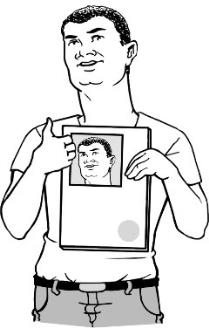 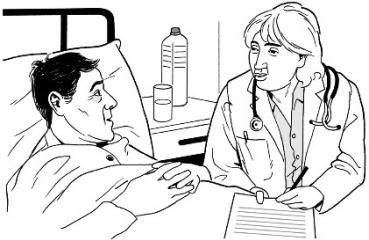 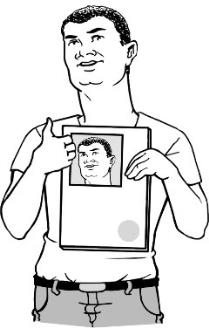 Ehara i te mea me whakamahi e tō tākuta/rata te ratonga mate whakaahuru mōu.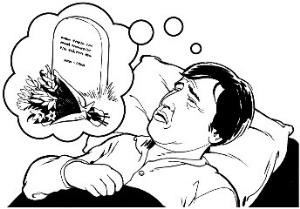 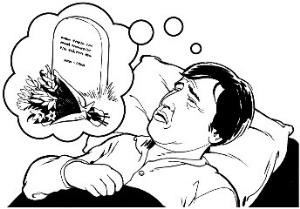 Me manaaki tonu tō tākuta/rata i a koe ahakoa kāore ia e whakamahi ana i te ratonga mate whakaahuru.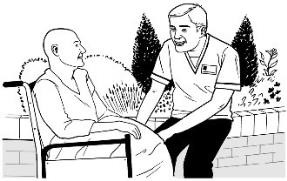 Ka kitea he mōhiohio anō mō ōu mōtika me te mate whakaahuru i te pae ipurangi o HDC ki:https://tinyurl.com/yr35nk6wI ētahi wā kāore:koe e pai ki tētahi ratonga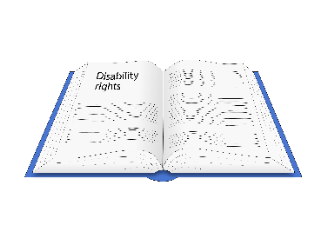 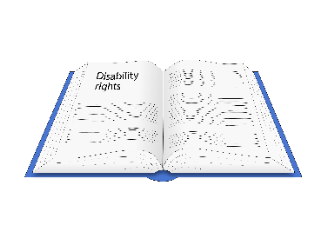 ōu mōtika e tutuki.Kia tere te raruraru e whakatikaina me mātua: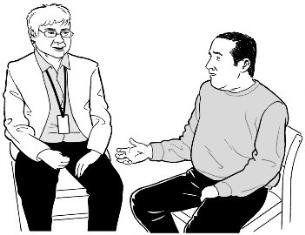 kōrero ki te tangata nāna te ratonga i hoatuanō hoki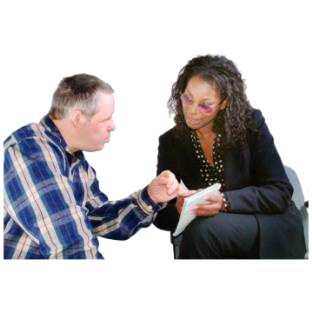 me kōrero ki te kaiwhakarite ratonga.Me pātai atu ki ētahi atu hei tautoko i tō kōrero ki te kaiwhakarato pērā: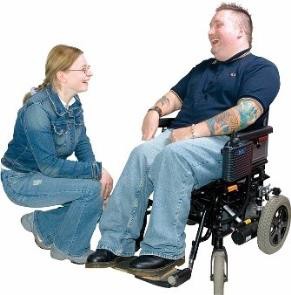 i tō whānaui ōu hoahe kaitautoko nō te Ratonga Hauora Hauātanga ā-Motu.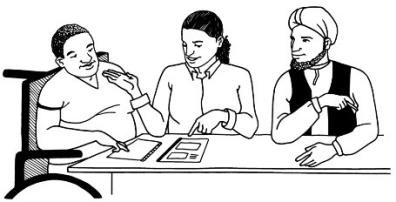 Ka kite ētahi atu mōhiohio mō te Ratonga Hauora Hauātanga ā-Motu ki runga i te whārangi 44.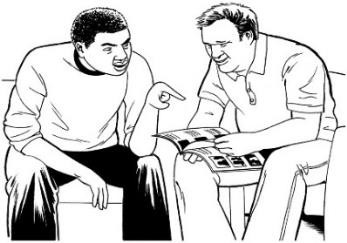 Me kaua tētahi raruraru e pā atu ki a koe nā te:kōrero ki te kaiwhakarato mō tētahi mea whakararu ana i a koe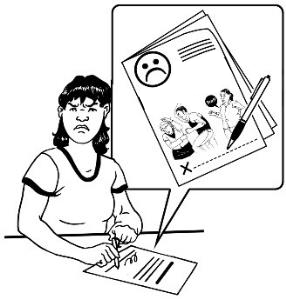 tuku amuamu.Ki te whakaaro koe kāore ōu mōtika i te whakatutuki mai i tētahi ratonga hauora, hauātanga ka taea te tuku amuamu ki HDC.Ko tētahi amuamu e tukuna ai ki HDC ka meatia:ā-tōkeke neikia pai ai.Ka tere a HDC ki te whai i tō amuamu i runga i te wā wātea.Ka kitea he aratohu Pānui Māmā hei tuku amuamu i roto i te tuhinga nei: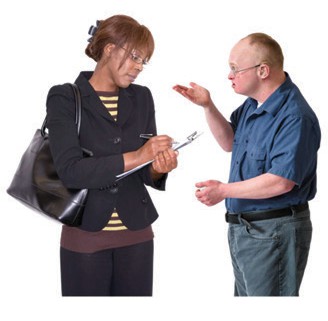 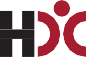 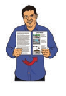 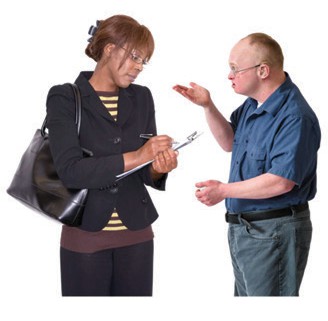 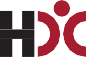 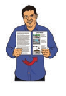 He puka hei tuku amuamu mō tō hauora me te manaakitanga hauātanga rāneiKa kitea tēnei pukapuka i te pae ipurangi o HDC ki: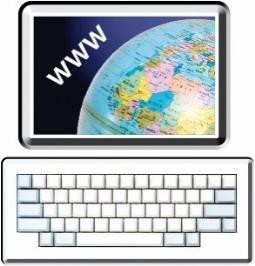 https://www.hdc.org.nz/making-a- complaint/make-a-complaint-to- hdc/Ka whakapā atu ki Te Toihau Hauora, Hauātanga mā te: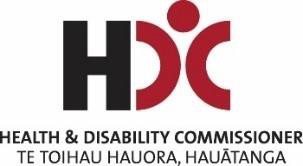 Waea: 0800 11 22 33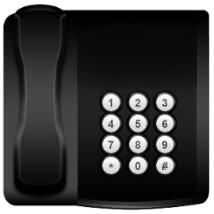 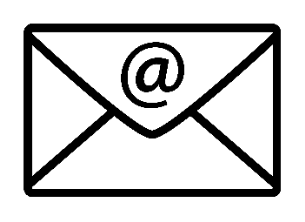 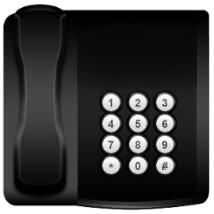 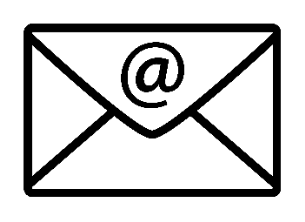 Īmēra: hdc@hdc.org.nzKa tuwhera hei te: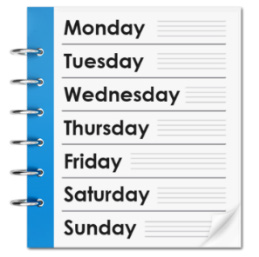 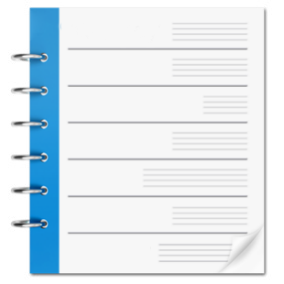 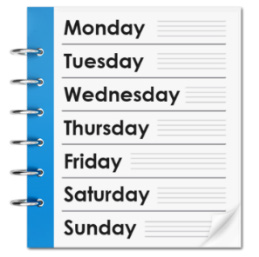 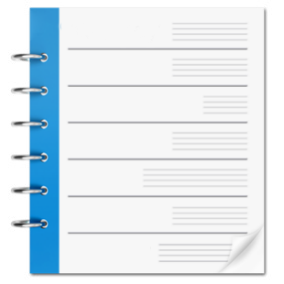 Mane ki te Paraire8 karaka i te ata ki te 6 karaka i te ahiahipō.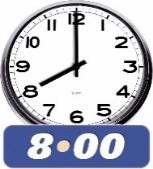 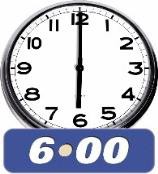 Ka kitea he mōhiohio atu anō mō Te Toihau Hauora, Hauātanga i tō mātou pae ipurangi ki: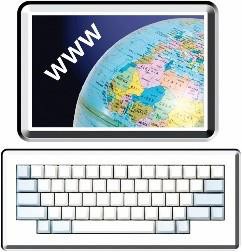 www.hdc.org.nzMēnā he uaua ki a koe te mahi waea ko te New Zealand Relay he ratonga mō ngā tāngata: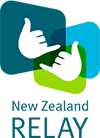 turi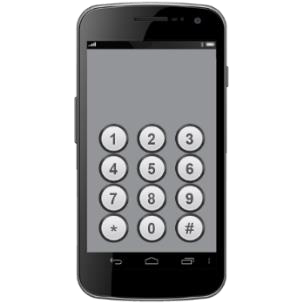 turi me te kāpōuaua te kōreroKa kitea he mōhiohio atu anō mō te ratonga New Zealand Relay ki: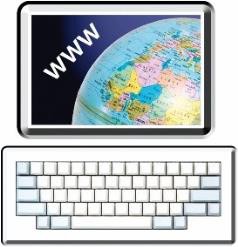 www.nzrelay.co.nzKa taea hoki a Seeflow te whakamahi hei hopu whitiata kia tukua ki a mātou.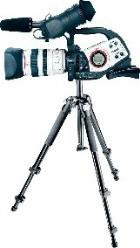 Hei whakamahi Seeflow me rere ki tō rātou pae ipurangi ki: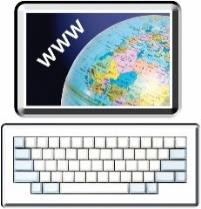 https://www.seeflow.co.nz/direct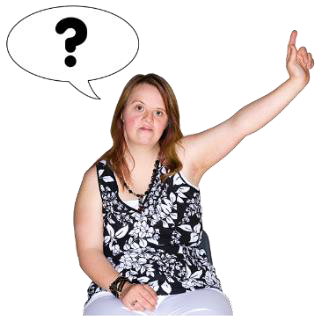 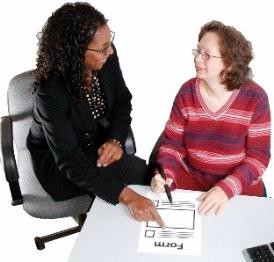 Mēnā ka hiahia tautoko anō hei whakatikatika i tētahi raruraru ki tētahi ratonga hauora hauātanga rānei me whakapā atu ki Ngā Kaitautoko.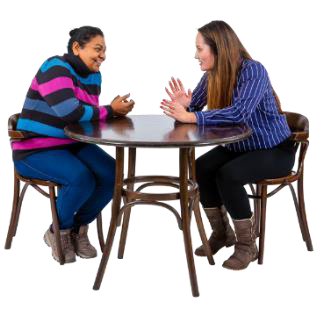 Ka taea te whakapā atu ki Ngā Kaitautoko mā te: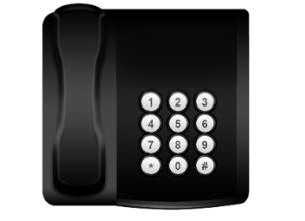 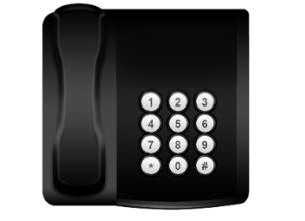 waea: 0800 555 050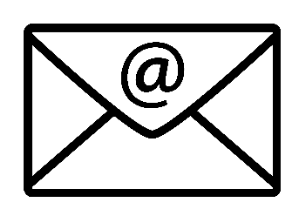 īmēra:advocacy@advocacy.org.nzKa tūwhera hei te: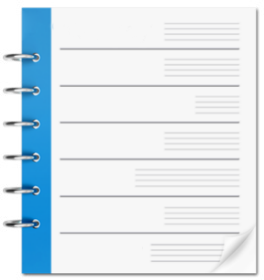 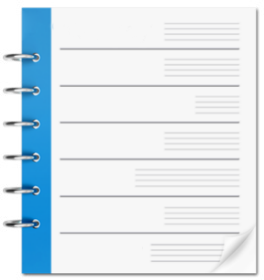 Mane ki te Paraire8 karaka i te ata ki te 6 karaka i te ahiahipō.Ka kitea he kōrero atu anō mō rātou i tā rātou pae ipurangi ki:www.advocacy.org.nzKua tuhia tēnei mōhiohio e Te Toihau Hauora, Hauātanga.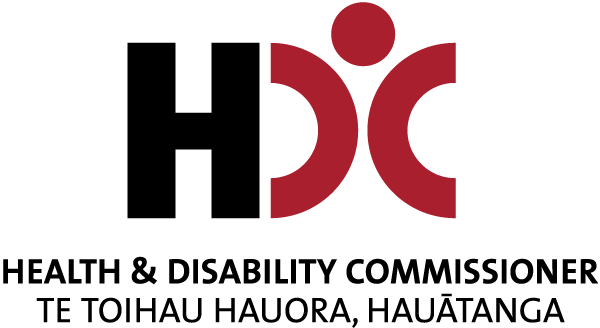 Kua whakamāoritia ki te Pānui Māmā e te ratonga Make it Easy Māmā Mai nō Ngā Tāngata Tuatahi.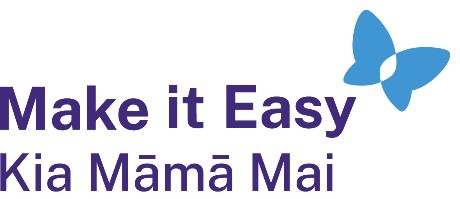 Kua rāhuitia katoatia ngā whakaahua o tēnei tuhinga Pānui Māmā ki tā ngā ture manatā me kaua e whakamahia ina kore e whakaaetia.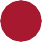 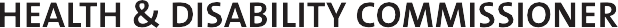 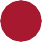 2024